 -------- Пересылаемое сообщение --------29.01.2024, 07:11, Издательство Лань (do_not_reply@lanbook.ru):  Отписаться от рассылки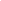 